FedRAMP Security Assessment Report (SAR) Template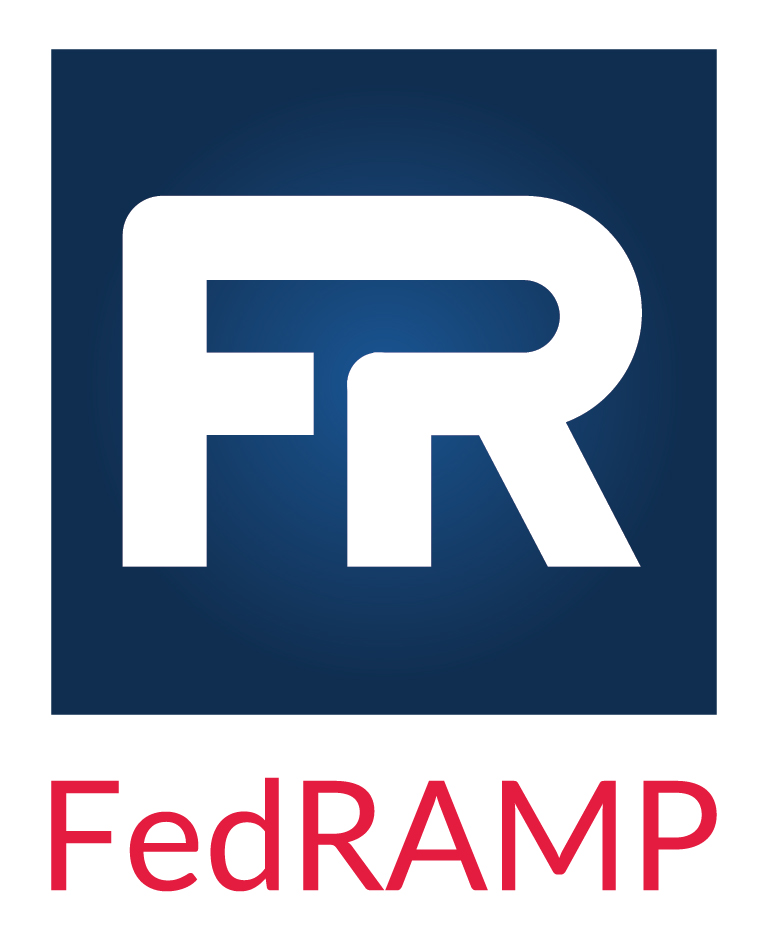 Version  Controlled Unclassified InformationPrepared byPrepared for Record of ChangesRevision HistoryHow to contact usFor questions about FedRAMP, or for technical questions about this document including how to use it, contact info@fedramp.gov For more information about the FedRAMP project, see www.fedramp.govTable of Contents1. Introduction and Purpose	11.1. Applicable Laws and Regulations	11.2. Applicable Standards And Guidance	11.3. Purpose	21.4. Scope	22. System Overview	42.1. Security Categorization	42.2. System Description	42.3. Purpose oF System	43. Assessment Methodology	43.1. Perform Tests	43.1.1. Assessment Deviations	53.2. Identification of Vulnerabilities	53.3. Consideration of Threats	53.4. Perform Risk Analysis	123.5. Recommend Corrective Actions	133.6. Document Results	134. Risk Exposure Table	134.1. Security Assessment Summary	155. Non-Conforming Controls	165.1. Risks Corrected During Testing	165.2. Risks with Mitigating Factors	165.3. Risks Remaining Due to Operational Requirements	176. Risks Known for Interconnected Systems	187. Authorization Recommendation	18Appendix A.	RISK EXPOSURE TABLE	20Appendix B.	FedRAMP High, Moderate, or Low Security Test CASE Procedures TEMPLATE	21Appendix C.	Infrastructure Scan Results	22C.1.	Infrastructure Scans: Inventory of Items Scanned	22C.2.	Infrastructure Scans: Raw Scan Results for Fully Authenticated Scans	22C.3.	Infrastructure Scans: False Positive Reports	22Appendix D.	Database Scan Results	24D.1.	Database Scans: Inventory of Databases Scanned	24D.2.	Database Scans: Raw Scan Results	24D.3.	Database Scans: False Positive Reports	25Appendix E.	Web Application Scan Results	26E.1.	Web Applications Scans: Inventory of Web Applications Scanned	26E.2.	Web Applications Scans: Raw Scan Results	26E.3.	Web Applications Scans: False Positive Reports	27Appendix F.	Assessment Results	28F.1.	Other Automated and Miscellaneous Tool Results: Tools Used	28F.1.1.	Other Automated and Miscellaneous Tool Results: Inventory of Items Scanned	29F.1.2.	Other Automated and Miscellaneous Tool Results: Raw Scan Results	29F.1.3.	Other Automated and Miscellaneous Tool Results: False Positive Reports	29F.2.	Unauthenticated Scans	30F.2.1.	Unauthenticated Scans: Inventory of Unauthenticated Scan Reports	30F.2.2.	Unauthenticated Scans: False Positive Reports	31Appendix G.	Manual Test Results	32Appendix H.	Documentation Review Findings	33Appendix I.	Auxiliary Documents	34Appendix J.	Penetration Test Report	35Appendix K.	Acronyms and Glossary	36List of TablesTable 1-1 Information System Abbreviation Laws and Regulations	1Table 1-2 Information System Abbreviation Standards and Guidance	2Table 1-3 Information System Unique Identifier, Name and Abbreviation	2Table 1-4 Site Names and Addresses	3Table 3-1 List of Assessment Deviations	5Table 3-2 Threat Categories and Type Identifiers	6Table 3-3 Potential Threats	7Table 3-4 Likelihood Definitions	12Table 3-5 Impact Definitions	12Table 3-6 Risk Exposure Ratings	12Table 5-1 Summary of Risks Corrected During Testing	16Table 5-2 Summary of Risks with Mitigating Factors	17Table 5-3 Summary of Risks Remaining Due to Operational Requirements	17Table 6-1 Risks from Interconnected Systems	18Table 7-1 Risk Mitigation Priorities	18Table C-1 Infrastructure Scans: Raw Scan Zip File Index	22Table C-2 Infrastructure Scans: False Positive Reports	23Table D-1 Database Scans: Inventory of Databases Scanned	24Table D-2 Database Scans: Raw Scan Zip File Index	24Table D-3 Database Scans: False Positive Reports	25Table E-1 Web Application Scans: Inventory of Web Applications Scanned	26Table E-2 Web Application Scans Raw Scan Zip File Index	26Table E-3 Web Application Scans: False Positive Reports	27Table F-1 Assessment Results: Summary of System Security Risks from FedRAMP Testing	28Table F-2 Assessment Results: Final Summary of System Security Risks	28Table F-3 Assessment Results: Final Summary of Unauthenticated Scans	28Table F-4 Other Automated and Miscellaneous Tool Results: Inventory of Items Scanned	29Table F-5 Other Automated and Miscellaneous Tool Results: Raw Scan Result	29Table F-6 Other Automated and Miscellaneous Tool: False Positive Reports	30Table F-7 Unauthenticated Scans: Inventory of Unauthenticated Scan Reports	30Table F-8 Unauthenticated Scans: False Positive Reports	31Table G-1 Manual Test Results	32Table H-1 Documentation Review Findings	33Table J-1 In-Scope Systems	35Introduction and PurposeThis document consists of a Security Assessment Report (SAR) for  () as required by FedRAMP. This SAR contains the results of the comprehensive security test and evaluation of the  system. This assessment report and the results documented herein are provided in support of  Security Authorization program goals, efforts, and activities necessary to achieve compliance with FedRAMP security requirements. The SAR describes the risks associated with the vulnerabilities identified during the  security assessment and also serves as the risk summary report as referenced in National Institute of Standards and Technology (NIST) Special Publications (SP) 800-37 Revision 1, Guide for Applying the Risk Management Framework to Federal Information Systems. All assessment results have been analyzed to provide both the information System Owner (SO), , and the Authorizing Officials (AOs) with an assessment of the controls that safeguard the confidentiality, integrity, and availability of data hosted by the system as described in the  System Security Plan (SSP). Applicable Laws and Regulations The FedRAMP Laws and Regulations can be found on this page: https://www.fedramp.gov/documents-templates/ in the Document Phase SSP attachments.Table 1-1 Information System Abbreviation Laws and Regulations includes additional laws and regulations specific to . These will include law and regulations from the Federal Information Security Management Act (FISMA), Office of Management and Budget (OMB) circulars, Public Law (PL), United States Code (USC), and Homeland Security Presidential Directives (HSPD). Include any additional Laws and Regulations specific to Information System Abbreviation in the table below.Delete this instruction from your final version of this document.Table - Information System Abbreviation Laws and RegulationsApplicable Standards And Guidance The FedRAMP Standards and Guidance be found on this page: https://www.fedramp.gov/documents-templates/ with the SSP attachments.Table 1-2  Standards and Guidance includes any additional standards and guidance specific to . These will include standards and guidance from Federal Information Processing Standards (FIPS) and NIST SP.Include any additional Standards and Guidance specific to  in the table below.Delete this instruction from your final version of this document.Table -  Standards and GuidancePurposeThe purpose of this document is to provide the SO, , and the AOs with a SAR for the . A security assessment has been performed on the  to evaluate the system’s implementation of, and compliance with, the FedRAMP baseline security controls. The implementation of security controls is described in the SSP, and required by FedRAMP to meet FISMA compliance mandate.The FedRAMP program requires Cloud Service Providers (CSPs) to use a FedRAMP-accepted Independent Assessor (IA) Third Party Assessment Organization (3PAO) to perform independent security assessment testing and development of the SAR. Security testing for  was performed by  in accordance with the  Security Assessment Plan (SAP), dated .ScopeThis SAR applies to  which is managed and operated by . The  that is being reported on in this document has a unique identifier which is noted in Table 1-3 Information System Unique Identifier, Name and Abbreviation. Table - Information System Unique Identifier, Name and AbbreviationInstruction: 3PAOs must at the minimum review all the below listed documents. If other documents or files are reviewed, they must be attached in Appendix H and referred to as necessary. Delete this instruction from your final version of this document.Documentation used by the  to perform the assessment of  includes the following: System Security Plan and Attachments Attachment 1: Information Security Policies and Procedures (covering all Control Families) Attachment 2: User Guide Attachment 3: E-Authentication Plan Attachment 4: Privacy Threshold Analysis/Privacy Impact Assessment Attachment 5: Rules of Behavior Attachment 6: Information System Contingency Plan and Test Results Attachment 7: Configuration Management Plan Attachment 8: Incident Response Plan Attachment 9: Control Implementation Summary Report and Worksheet Attachment 10: FIPS-199 Categorization Attachment 11: Separation of Duties Matrix Attachment 12: FedRAMP Laws and Regulations Attachment 13: FedRAMP Inventory Workbook Business Impact Analysis Security Assessment Plan The documentation listed above corresponds to the “CSP Security Package Documentation Checklist, dated MM/DD/YYYY, located on the FedRAMP website at the following URL: https://www.fedramp.gov/documents-templates/, under the “Document Phase”. Each system security assessment package must contain the required attachments, as listed.The  is physically located at the facilities noted in Table 1-4 Site Names and Addresses.Table - Site Names and AddressesInstruction: 3PAO must ensure that the site names match those found in the IT Contingency Plan (unless the site names found in the IT Contingency Plan were found to be in error in which case that must be noted.) Delete this instruction from your final version of this document.System OverviewSecurity CategorizationThe  is categorized as a  impact system. The  categorization was determined in accordance with FIPS 199, Standards for Security Categorization of Federal Information and Information Systems. System DescriptionInstruction: In the sections below, insert a general description of the information system. Use a description that is consistent with the description found in the System Security Plan (SSP). The description must only differ from the description in the SSP if additional information is going to be included that is not available in the SSP or if the description in the SSP is not accurate. Delete this instruction from your final version of this document.Purpose oF SystemInstruction: In the sections below, insert the purpose of the information system. Ensure that the purpose is consistent with the one in the System Security Plan. Delete this instruction from your final version of this document.Assessment MethodologyThe assessment methodology used to conduct the security assessment for the  system is summarized in the following steps:3.1.	Perform tests described in the SAP workbook and record the results3.2.	Identify vulnerabilities related to the CSP platform3.3.	Identify threats and determine which threats are associated with the cited vulnerabilities3.4.	Analyze risks based on vulnerabilities and associated threats3.5.	Recommend corrective actions 3.6.	Document the resultsPerform Tests performed security tests on the , which were concluded on . The SAP separately documents the schedule of testing, which  adjusted to provide an opportunity for correcting identified weaknesses and re-validation of those corrections. The results of the tests are recorded in the Security Test Procedures workbooks which are identified in Appendix B Security Test Procedure Workbooks. The findings of the security tests serve as inputs to this SAR. A separate penetration test was performed, with the results documented in a formal Penetration Test Report that is described as an attachment template in Appendix J to this SAR. Assessment Deviations performed security tests on the  and the tests concluded on . The Table 3-1 List of Assessment Deviations below contains a list of deviations from the original plan for the assessment presented in the SAP.Table - List of Assessment DeviationsIdentification of VulnerabilitiesVulnerabilities have been identified by  for the  through security control testing. The results of the security control testing are recorded in the Security Test procedures workbooks and the SAP. A vulnerability is an inherent weakness in an information system that can be exploited by a threat or threat agent, resulting in an undesirable impact on the protection of the confidentiality, integrity, or availability of the system (application and associated data). A vulnerability may be due to a design flaw or error in configuration which makes the network, or a host on the network, susceptible to malicious attacks from local or remote users. Vulnerabilities can exist in multiple areas of the system or facilities, such as in firewalls, application servers, web servers, operating systems or fire suppression systems.Whether or not a vulnerability has the potential to be exploited by a threat depends on a number of variables including (but not limited to):The strength of the security controls in placeThe ease at which a human actor could purposefully launch an attackThe probability of an environmental event or disruption in a given local areaAn environmental disruption is usually unique to a geographic location. Depending on the level of the risk exposure, the successful exploitation of a vulnerability can vary from disclosure of information about the host to a complete compromise of the host. Risk exposure to organizational operations can affect the business mission, functions, and/or reputation of the organization.The vulnerabilities that were identified through security control testing (including penetration testing) for the Information System Abbreviation are identified in the  SAR Risk Exposure Table. Consideration of ThreatsA threat is an adversarial force or phenomenon that could impact the availability, integrity, or confidentiality of an information system and its networks including the facility that houses the hardware and software. A threat agent is an element that provides the delivery mechanism for a threat. An entity that initiates the launch of a threat agent is referred to as a threat actor.A threat actor might purposefully launch a threat agent (e.g., a terrorist igniting a bomb). However, a threat actor could also be a trusted employee that acts as an agent by making an unintentional human error (e.g., a trusted staff clicks on a phishing email that downloads malware). Threat agents may also be environmental in nature with no purposeful intent (e.g., a hurricane). Threat agents working alone, or in concert, exploit vulnerabilities to create incidents. FedRAMP categorizes threats using a threat origination taxonomy of Purposeful (P), Unintentional (U), or Environmental (E) type threats as described in Table 3-2 Threat Categories and Type Identifiers.Table - Threat Categories and Type IdentifiersPurposeful threats are launched by threat actors for a variety of reasons and the reasons may never be fully known. Threat actors could be motivated by curiosity, monetary gain, political gain, social activism, revenge or many other driving forces. It is possible that some threats could have more than one threat origination category. Some threat types are more likely to occur than others. FedRAMP takes threat types into consideration to help determine the likelihood that a vulnerability could be exploited. The threat table shown in Table 3-3 Potential Threats, is designed to offer typical threats to information systems and these threats have been considered for .Instruction: A list of potential threats is found in Table 3-3. Assign threat types to vulnerabilities, and then determine the likelihood that a vulnerability could be exploited by the corresponding threat. This table does not include all threat types and the 3PAO may add additional threat types, or modify the listed threats, as needed. Delete this instruction from your final version of this document.Table - Potential ThreatsPerform Risk AnalysisThe goal of determining risk exposure is to facilitate decision making on how to respond to real and perceived risks. The outcome of performing risk analysis yields risk exposure metrics that can be used to make risk-based decisions. The FedRAMP risk analysis process is based on qualitative risk analysis. In qualitative risk analysis the impact of exploiting a threat is measured in relative terms. When a system is easy to exploit, it has a High likelihood that a threat could exploit the vulnerability. Likelihood definitions for the exploitation of vulnerabilities are found in Table 3-4 Likelihood Definitions.Table - Likelihood DefinitionsImpact refers to the magnitude of potential harm that could be caused to the system (or its data) by successful exploitation. Definitions for the impact resulting from the exploitation of a vulnerability are described in Table 3-5 Impact Definitions. Since exploitation has not yet occurred, these values are perceived values. If the exploitation of a vulnerability can cause significant loss to a system (or its data) then the impact of the exploit is considered to be High.Table - Impact DefinitionsThe combination of High likelihood and High impact creates the highest risk exposure. The risk exposure matrix shown in Table 3-6 Risk Exposure Ratings presents the same likelihood and impact severity ratings as those found in NIST SP 800-30 Risk Management Guide for Information Technology Systems. Analyzing the likelihood and impact of each vulnerability, based upon the potential threats yields a Risk Exposure Table as outlined in Section 4 of this SAR.Table - Risk Exposure Ratings and  reviewed all identified weaknesses and assigned a risk to the weakness based on Table 3-6 Risk Exposure Ratings. All identified scan risks have been assigned the risk identified by the scanning tool.Recommend Corrective Actions and  record and review all recommendations and corrective actions.Document ResultsDocumenting the results of security control testing creates a record of the security posture for the system at a given moment in time. The record can be reviewed for risk-based decision making and to create plans of action to mitigate risks. FISMA requires that a Plan of Action and Milestones (POA&M) (using the format guidance prescribed by OMB) be developed and utilized as the primary mechanism for tracking all system security weaknesses and issues.  will leverage the SAR to create a POA&M for . The POA&M is a mitigation plan designed to address specific residual security weaknesses and includes information on costing, resources, and target dates.Risk Exposure Table For the most current template copy, the SAR Risk Exposure Table can be downloaded from the FedRAMP Template website: https://www.fedramp.gov/resources/templates-2016/ . Please see SAR Appendix A: Risk Exposure Table.Delete this instruction from your final version of this document.The  SAR Risk Exposure Table describes all security weaknesses found during testing. The following elements for each security weakness are reported in this Table, as follows: Column A: IdentifierColumn B: NameColumn C: Source of DiscoveryColumn D: DescriptionColumn E: Affected internet protocol (IP) Address/Hostname/DatabaseColumn F: Applicable ThreatsColumn G: Likelihood (before mitigating controls/factors)Column H: Impact (before mitigating controls/factors)Column I: Risk Exposure (before mitigating controls/factors)Column J: Risk StatementColumn K: Mitigating Controls/FactorsColumn L: Likelihood (after mitigating controls/factors)Column M: Impact (after mitigating controls/factors)Column N: Risk Exposure (after mitigating controls/factors)Column O: RecommendationColumn P: Justification or Proposed RemediationThe reader of the SAR must anticipate that the security weakness elements are described as indicated below. Identifier: All weaknesses are assigned a vulnerability ID in the form of V#-Security Control ID. For example, the first vulnerability listed would be reported as V1-AC-2(2) if the vulnerability is for control ID AC-2(2). If there are multiple vulnerabilities for the same security control ID, the first part of the vulnerability identification (ID) must be incremented, for example V1-AC-2(2), V2-AC-2(2).Name: A short name unique for each vulnerability. Source of Discovery: The source of discovery refers to the method that was used to discover the vulnerability (e.g., web application scanner, manual testing, security test procedure workbook, interview, document review). References must be made to scan reports, security test case procedures numbers, staff that were interviewed, manual test results, and document names. All scan reports are attached in Appendices. Results of manual tests can be found in 7.Appendix G Manual Test Results. If the source of discovery is from one of the security test procedure workbooks, a reference must point to the Workbook name, the sheet number, the row number, the column number. Workbook tests results are found in 7.Appendix B Security Test Procedure Workbooks. If the source of discovery is from an interview, the date of the interview and the people who were present at the interview are named. If the source of discovery is from a document, the document must be named. Description: All security weaknesses must be described well enough such that they could be reproduced by the CSP, the Information System Security Officer (ISSO), or the AO. If a test was performed manually, the exact manual procedure and any relevant screenshots must be detailed. If a test was performed using a tool or scanner, a description of the reported scan results for that vulnerability must be included along with the vulnerability identifier (e.g., CVE, CVSS, and Nessus Plugin ID etc.) and screenshots of the particular vulnerability being described. If the tool or scanner reports a severity level, that level must be reported in this section. Any relevant login information and role information must be included for vulnerabilities discovered with scanners or automated tools. If any security weaknesses affect a database transaction, a discussion of atomicity violations must be included. Affected IP Address/Hostname(s)/Database: For each reported vulnerability, all affected IP addresses/hostnames/databases must be included. If multiple hosts/databases have the same vulnerability, list all affected hosts/databases. Applicable Threats: The applicable threats describe the unique threats that have the ability to exploit the security vulnerability. (Use threat numbers from Table 3-3.)Likelihood (before mitigating controls/factors): High, Moderate, or Low (see Table 3-4 Likelihood Definitions). Impact (before mitigating controls/factors): High, Moderate, or Low (see Table 3-5 Impact Definitions). Risk Exposure (before mitigating controls/factors): High, Moderate, or Low (see Table 3-6 Risk Exposure Ratings).Risk Statement: Provide a risk statement that describes the risk to the business. (See examples in <System Name Acronym> SAR Risk Exposure Table). Also indicate whether the affected machine(s) is/are internally or externally facing.Mitigating Controls/Factors: Describe any applicable mitigating controls/factors that could downgrade the likelihood or risk exposure. Also indicate whether the affected machine(s) is/are internally or externally facing. Include a full description of any mitigating factors and/or compensating controls if the risk is an operational requirement.Likelihood (after mitigating controls/factors): Moderate or Low (see Table 3-4 Likelihood Definitions) after mitigating control/factors have been identified and considered. Impact (after mitigating controls/factors): Moderate or Low (see Table 3-5 Impact Definitions) after mitigating control/factors have been identified and considered. Risk Exposure (after mitigating controls/factors): Moderate or Low (see Table 3-6 Risk Exposure Ratings) after mitigating controls/factors have been identified and considered.Recommendation: The recommendation describes how the vulnerability must be resolved. Indicate if there are multiple ways that the vulnerability could be resolved or recommendation for acceptance of operational requirement.Justification or Proposed Remediation: Security Assessment Summary vulnerabilities ( high,  moderate, and  low)) discovered as part of the penetration testing were also identified in the operating system or web application vulnerability scanning. These vulnerabilities have been combined in the SAR Risk Exposure Table with the Source of Discovery column containing each of the types of testing that identified the vulnerability. The summary is contained in the file named <System Name Acronym> SAR Risk Exposure Table, included as an Appendix A to this SAR.Non-Conforming ControlsIn some cases, the initial risk exposure to the system has been adjusted due to either corrections that occurred during testing or to other mitigating factors. Risks Corrected During TestingRisks discovered during the testing of  that have been corrected prior to authorization are listed in Table 5-1 Summary of Risks Corrected During Testing. Risks corrected during testing have been verified by . The verification method used to determine the correction of each of the identified vulnerabilities is noted in the far right-hand column of the table as “Verification Statement”. Table - Summary of Risks Corrected During TestingRisks with Mitigating FactorsRisks that have had their severity levels changed due to mitigating factors are summarized in Table 5-2 Summary of Risks with Mitigating Factors. The factors used to justify changing the initial risk exposure rating are noted in the far right-hand column of the table. See  this SAR Appendix A: <System Name Acronym> Risk Exposure Table for more information on these risks. Instruction: 3PAO must ensure that the content of this table is consistent with the same information documented in Appendix A: <System Name Acronym> Risk Exposure Table. Delete this instruction from your final version of this document.Table - Summary of Risks with Mitigating FactorsRisks Remaining Due to Operational RequirementsRisks that reside in the <System Name> that cannot be corrected because of operational impact to the system are summarized in Table 5-3 Summary of Risks Remaining Due to Operational Requirements. An explanation of the operational impact and risks are included below as well as in the appropriate Security Assessment Test Cases and System Security Plan (SSP). Although these risks are not to be corrected, they are listed in this <System Name Acronym> SAR Appendix A: Risk Exposure Table, and tracked in the Plan of Action and Milestones (POA&M) as Operational Requirements.Instruction: 3PAO must ensure that the content of this table is consistent with the same information documented in <System Name Acronym> SAR Appendix A: Risk Exposure Table. Delete this instruction from your final version of this document.Note: The justification that remediating a vulnerability will cause a break in functionality is not a sufficient rationale for permitting the risk to persist. There must also be full descriptions of the mitigating factors and compensating controls that address the ongoing risk to this specific system.Table - Summary of Risks Remaining Due to Operational RequirementsRisks Known for Interconnected SystemsInherent relationships between the system and other interconnected systems may impact the overall system security posture. A summary of the risks known for systems that connect to  is provided in Table 6-1 Risks from Interconnected Systems.Instruction: 3PAO must include any known risks with interconnected systems that they discovered. CSPs shall disclose any known risks with interconnected systems. Delete this instruction from your final version of this document.In order to determine this information, it may be necessary to consult other Security Assessment Reports, Interconnection Agreements, Service Level Agreements, Memorandums of Understanding, and US-CERT advisories.Table - Risks from Interconnected SystemsAuthorization RecommendationA total of  system risks were identified for . Of the  risks that were identified, there were  High risks,  Moderate risks,  Low risks, and  of operationally required risks. Priority levels were established based on the type of vulnerability identified.Instruction: In the space below this instruction, 3PAO must render a professional opinion of their analysis of risks for the information system based on the results from the security assessment. Any recommendations must be supported by findings, evidence, and artifacts. This recommendation will be fully reviewed by the AO. Delete this instruction from your final version of this document.Table 7-1 Risk Mitigation Priorities indicates the priority of recommended risk mitigation actions for the . Table - Risk Mitigation Priorities attests that the SAR from the  assessment testing provides a complete assessment of the applicable FedRAMP controls as stipulated in the SAP. Evidence to validate the successful implementation of the various security controls has been collected and validated. Based on the remaining risk as noted in <System Name Acronym> SAR Appendix A: Risk Exposure Table, and the continuous improvement of security related processes and controls,  recommends an authorization be granted for .RISK EXPOSURE TABLEAs identified in Section 4, the Risk Exposure Table describes all security weaknesses found during testing. Each weakness is uniquely identified and described in this table that accompanies this SAR.FedRAMP High, Moderate, or Low Security Test CASE Procedures TEMPLATEInstruction: Provide the FedRAMP High, Moderate, or Low Security Test Case Procedures Template. The applicable template can be downloaded from the FedRAMP website. Ensure that results of all security control tests are recorded in the template.Delete this instruction from your final version of this document.The  Security Test Case Procedures are captured in the FedRAMP Security Test Case Procedures Template that accompanies this SAR. The results of all security controls testing (interview, examine, test) are recorded in the template.Infrastructure Scan ResultsInfrastructure scans consist of scans of operating systems, networks, routers, firewalls, domain name servers (DNS), domain servers, network information security (NIS) masters, and other devices that keep the network running. Infrastructures scans can include both physical and virtual Host and devices. The  was used to scan the  infrastructure.  percent of the inventory was scanned. For the remaining inventory, the  technical assessor performed a manual review of configuration files to analyze for existing vulnerabilities. Any results were documented in the SAR table. Infrastructure Scans: Inventory of Items ScannedInstruction: This section should reference the system’s Integrated Inventory Workbook, which should be maintained and updated monthly by the CSP. Delete this instruction from your final version of this document.Infrastructure Scans: Raw Scan Results for Fully Authenticated ScansInstruction: Provide all fully authenticated infrastructure scans results generated by the scanner in a readable format. Bundle all scan results into one zip file. Do not insert files that require a scan license to read the file. Delete this instruction from your final version of this document.The following Table C-2 Infrastructure Scans: Raw Scan Zip File Index shows the files that are included:Table - Infrastructure Scans: Raw Scan Zip File IndexInfrastructure Scans: False Positive ReportsInstruction: Use the summary table to identify false positives that were generated by the scanner. For each false positive reported, add an explanation as to why that finding is a false positive. Use a separate row for each false positive reported. If one IP address has multiple false positive reports, give each false positive its own row. Add as many rows as necessary. The “FP” in the identifier number refers to “False Positive” and the “IS” in the identifier number refers to “Infrastructure Scan.” Delete this instruction from your final version of this document.The Table C-3 Infrastructure Scans: False Positive Reports below identifies false positives that were generated by the scanner.Table - Infrastructure Scans: False Positive ReportsDatabase Scan ResultsThe  was used to scan the  databases.  % percent of all databases were scanned.Database Scans: Inventory of Databases ScannedInstruction: Indicate the databases that were scanned. For “Function,” indicate the function that the database plays for the system (e.g., database image for end-user development, database for authentication records). Add additional rows as necessary Delete this instruction from your final version of this document.The database inventory scan results are found in Table D-1 Database Scans: Inventory of Databases Scanned belowTable - Database Scans: Inventory of Databases ScannedDatabase Scans: Raw Scan ResultsInstruction: Provide all database scans results generated by the scanner in a readable format. Bundle all scan results into one zip file. Do not insert files that require a scan license to read the file. Delete this instruction from your final version of this document.The following Table D-2 Database Scans Raw Scan Zip File Index shows the files that are included: Table - Database Scans: Raw Scan Zip File IndexDatabase Scans: False Positive ReportsInstruction: Use the summary table to identify false positives that were generated by the scanner. Use a separate row for each false positive reported. If one IP address has multiple false positive reports, give each false positive its own row. For each false positive reported, add an explanation as to why that finding is a false positive. Add as many rows as necessary. The “FP” in the identifier number refers to “False Positive” and the “DS” in the identifier number refers to “Database Scan.” Delete this instruction from your final version of this document.The Table D-3 Database Scans: False Positive Reports below identifies false positives that were generated by the scanner.Table - Database Scans: False Positive ReportsWeb Application Scan ResultsThe  was used to scan the  web applications.  % of all web applications was scanned.Instruction: Indicate the web applications that were scanned. For “Function,” indicate the function that the web-facing application plays for the system (e.g., control panel to build virtual machines). Add additional rows as necessary. Delete this instruction from your final version of this document.Web Applications Scans: Inventory of Web Applications ScannedThe web applications were scanned and the function the web-application plays for the system are indicated in the Table E-1 Web Application Scans: Inventory of Web Applications below.Table - Web Application Scans: Inventory of Web Applications ScannedWeb Applications Scans: Raw Scan ResultsInstruction: Provide all web application scans results generated by the scanner in a readable format. Bundle all scan results into one zip file. Do not insert files that require a scan license to read the file. Delete this instruction from your final version of this document.The following Table E-2 Web Application Scans Raw Scan Zip File Index shows the files that are included: Table - Web Application Scans Raw Scan Zip File IndexWeb Applications Scans: False Positive ReportsInstruction: Use the summary table to identify false positives that were generated by the scanner. Use a separate row for each false positive reported. If one IP address has multiple false positive reports, give each false positive its own row. For each false positive reported, add an explanation as to why that finding is a false positive. Add as many rows as necessary. The “FP” in the identifier number refers to “False Positive” and the “WS” in the identifier number refers to “Web Application Scan.” Delete this instruction from your final version of this document.The following Table E-3 Web Application Scans: False Positive Reports identifies each false positive that was generated by the scanner.Table - Web Application Scans: False Positive ReportsAssessment ResultsBelow is Table F-1 Assessment Results: Summary of System Security Risks from FedRAMP Testing.Table - Assessment Results: Summary of System Security Risks from FedRAMP TestingThe products and methodology are represented in Table F-2 Assessment Results: Final Summary of System Security RisksTable - Assessment Results: Final Summary of System Security RisksTable F-3 Assessment Results: Final Summary of Unauthenticated Scans identifies contents and methodology of the unauthenticated scans.Table - Assessment Results: Final Summary of Unauthenticated ScansOther Automated and Miscellaneous Tool Results: Tools UsedThe  was used to scan the .The  was used to scan the .Other Automated and Miscellaneous Tool Results: Inventory of Items ScannedInstruction: Provide any additional tests performed using automated tools in this Appendix. Bundle all output from automated tools into one zip file. This Appendix may not be needed if no other automated tools were used. If that is the case, write “Not Applicable” in the first column. Delete this instruction from your final version of this document.The other tools for the system are indicated in the Table F-4 Other Automated and Miscellaneous Tool Results: Inventory of Items Scanned below.Table - Other Automated and Miscellaneous Tool Results: Inventory of Items ScannedOther Automated and Miscellaneous Tool Results: Raw Scan ResultsInstruction: Provide the results from all other automated tools. Bundle all reports generated by automated tools into one zip file. Do not insert files that require a license to read the file. Delete this instruction from your final version of this document.The following Table F-5 Other Automated and Miscellaneous Tool Results: Raw Scan Result shows the files that are included: Table - Other Automated and Miscellaneous Tool Results: Raw Scan ResultOther Automated and Miscellaneous Tool Results: False Positive ReportsInstruction: Use the summary table to identify false positives that were generated by tools. Use a separate row for each false positive reported. If one IP address has multiple false positive reports, give each false positive its own row. For each false positive reported, add an explanation as to why that finding is a false positive. Add as many rows as necessary. The “FP” in the identifier number refers to “False Positive” and the “OT” in the identifier number refers to “Other Tools” Write “Not Applicable” in the first column if Appendix F was not used. Delete this instruction from your final version of this document.The Table F-6 Other Automated and Miscellaneous Tool: False Positive Reports below identifies false positives that were generated by other tools.Table - Other Automated and Miscellaneous Tool: False Positive ReportsUnauthenticated ScansThe  was used to scan the .Instruction: Indicate the Unauthenticated. For “Function,” indicate the function that the web-facing application plays for the system (e.g., control panel to build virtual machines). Add additional rows as necessary. Delete this instruction from your final version of this document.Unauthenticated Scans: Inventory of Unauthenticated Scan ReportsInstruction: Provide the results from any unauthenticated scans. Bundle all reports generated by automated tools into one zip file. Do not insert files that require a license to read the file. In order to use this table, the 3PAO must obtain approval from the AO when submitting the SAP. If this table is not used, write “Not Applicable” in the first column. Delete this instruction from your final version of this document.The unauthenticated scans for the system are indicated in the Table F-7 Unauthenticated Scans: Inventory of Unauthenticated Scan Reports below.Table - Unauthenticated Scans: Inventory of Unauthenticated Scan ReportsUnauthenticated Scans: False Positive ReportsThe Table D-3 Database Scans: False Positive Reports below identifies false positives that were generated by the scanner.Table - Unauthenticated Scans: False Positive Reports Manual Test ResultsInstruction: The table that follows must record the test results for the manual tests that are described below. Each vulnerability found must be recorded as they are identified, as required in Section 4 of this document and in 7.Appendix A Risk Exposure Table, for this document. Put the test ID number for “Source of Discovery” in Section 4. For manual tests, if no vulnerability for a test was discovered, write “No.”Delete this instruction from your final version of this document.The test results for the manual tests that are described in Table G-1 Manual Test Results. Table - Manual Test Results Documentation Review FindingsInstruction: The table that follows must record the findings that result from the review of all documentation provided by the CSP (SSP and all attachments). These findings are documented in Appendix B, Security Test Procedure Workbook. Each test with an SSP Implementation Statement Differential Status of “No” must be recorded in Table H-1 Documentation Review Findings, and <System Name Acronym> SAR Risk Exposure Table which is an appendix to this document. Create a unique ID as described in Section 4. The documentation deficiencies must be recorded as findings. For the <System Name Acronym> SAR Risk Exposure Table, put the name of the control in the “Name” field, put “Documentation Review” for “Source of Discovery,” and complete the description of the inadequacy of the examined documentation based on the finding. Complete the rest of the information for <System Name Acronym> SAR Risk Exposure Table as described in Section 4 Security Assessment Results. Delete this instruction from your final version of this document.The following table documents the differences between the technical implementation and the written documentation describing the implementation, including the SSP and related documents. Consider this as the SSP Security Control Implementation Statement Differential: Does the SSP’s security control / control objective implementation statement match the technical implementation within the CSP’s environment? The impact level is determined as follows:“Yes” The SSP security control implementation statement is an accurate depiction and representation of the technical implementation within the environment and accurately describes the CSP’s responsibility, the Customers responsibility, and/or the Shared responsibility between the CSP and the Customer.“No” The SSP security control implementation statement is not an accurate depiction and representation of the technical implementation within the environment and does not accurately describe the CSP, Customer, or Shared responsibilities between the CSP and the Customer. The CSP has not properly documented exactly what is technically, operationally, or managerially taking place in the environment as the outcome of the 3PAO assessment was sufficiently varied from what is documented in the SSP.Table - Documentation Review FindingsAuxiliary DocumentsInstruction: If any document (or files) other than those listed in Section 1.4 Scope, list them and in this section and provide them with this report. The list of the Attachments must include the title, version, and the exact file name, including the file extension. Delete this instruction from your final version of this document.Documentation used by the 3PAO to perform the assessment of includes the following:SSP and AttachmentsAttachment 1: Information Security Policies and Procedures, title, version, and the exact file name, including the file extensionAttachment 2: User Guide, title, version, and the exact file name, including the file extensionAttachment 3: E-Authentication Plan, title, version, and the exact file name, including the file extensionAttachment 4: PIA, title, version, and the exact file name, including the file extensionAttachment 5: RoB, title, version, and the exact file name, including the file extensionAttachment 6: ISCP, title, version, and the exact file name, including the file extensionAttachment 7: CMP, title, version, and the exact file name, including the file extensionAttachment 8: IRP, title, version, and the exact file name, including the file extensionAttachment 9: CIS Workbook, title, version, and the exact file name, including the file extensionAttachment 10: FIPS-199, title, version, and the exact file name, including the file extensionAttachment 11: Separation of Duties Matrix, title, version, and the exact file name, including the file extensionAttachment 12: FedRAMP Laws and Regulations, title, version, and the exact file name, including the file extensionAttachment 13: Integrated Inventory Workbook, title, version, and the exact file name, including the file extensionBusiness Impact Analysis, title, version, and the exact file name, including the file extensionSAP, title, version, and the exact file name, including the file extensionPenetration Test ReportThe scope of this assessment was limited to the  solution, including  components.  conducted testing of  activities from the  via an attributable Internet connection. Provide IP addresses and uniform resource locators (URLs) for all of the in-scope systems at the beginning of the assessment.Table - In-Scope SystemsThe attached file provides the full  Penetration Test Report. Acronyms and GlossaryThe master list of FedRAMP acronym and glossary definitions for all FedRAMP templates is available on the FedRAMP website Documents page under Program Overview Documents: https://www.fedramp.gov/assets/resources/documents/FedRAMP_Master_Acronym_and_Glossary.pdf .Please send suggestions about corrections, additions, or deletions to info@fedramp.gov.Identification of Organization that Prepared this DocumentIdentification of Organization that Prepared this DocumentIdentification of Organization that Prepared this DocumentOrganization NameOrganization NameStreet AddressOrganization NameSuite/Room/BuildingOrganization NameCity, State ZipIdentification of Cloud Service ProviderIdentification of Cloud Service ProviderIdentification of Cloud Service ProviderOrganization NameOrganization NameStreet AddressOrganization NameSuite/Room/BuildingOrganization NameCity, State ZipDateVersionPage(s)DescriptionAuthorAllFedRAMP PMO10/21/20163.0AllConverted to standard document template; Clarity edits; Removed Acronyms and referenced F FedRAMP Master Acronyms and Glossary resource document; Instructions for the new Integrated Inventory Template Appendix C; Operational Requirements – False Positive UpdatesFedRAMP PMO01/20/20173.1All“Prepared By” section: changed “Zip” to “ZIP” and corrected input field label.Corrected horizontal axis of table 3-6 from “Likelihood” to “Impact.”Corrected references to the Security Assessment Summary Worksheet, and added it to the FedRAMP website.Corrected erroneous footers reading “Confidential Unclassified Information” to “Controlled Unclassified Information,” and removed duplicate page numbers appearing in some footers in the middle of the footer text.Corrected typographical errors, capitalization, format.Added and clarified instruction boxes.Made all external links appear in the text for clarity.Corrected missing common input fields by including them as linked form fields.Removed Appendix K, which referred to an immature Table Creation Tool.FedRAMP PMO2/22/20173.2Appendix A, Section 4Updated TOC to capture Appendix A RISK EXPOSURE TABLEFedRAMP PMO3/9/20173.3Appendix HImplementation Statement Differential changed back to “Yes” or “No” from “Low”, “Moderate” or “High”. This changed the verbiage throughout Appendix H.Low, Moderate, and High Security Test Case Procedures Templates updated to reflect this change.Updated Table of Contents to ensure pages numbers are current.FedRAMP PMO6/6/20173.3CoverUpdated logoFedRAMP PMO1/21/20223.31,3,36Updated outdated  linksFedRAMP PMODateDescriptionVersion of SARAuthorIdentification NumberTitleDateLinkIdentification NumberTitleDateLinkUnique IdentifierInformation System NameInformation System AbbreviationData Center Site NameAddressDescription of ComponentsDeviation IDDeviation DescriptionJustification123456Threat Origination CategoryType IdentifierThreats launched purposefullyPThreats created by unintentional human or machineUThreats caused by environmental agents or disruptionsEID Threat NameTypeIdentifierDescriptionTypical Impact to Data or SystemTypical Impact to Data or SystemTypical Impact to Data or SystemID Threat NameTypeIdentifierDescriptionConfidentialityIntegrityAvailabilityT-1AlterationU, P, EAlteration of data, files, or records. ModificationT-2Audit CompromisePAn unauthorized user gains access to the audit trail and could cause audit records to be deleted or modified, or prevents future audit records from being recorded, thus masking a security relevant event.Modification or DestructionUnavailable Accurate RecordsT-3BombPAn intentional explosion.Modification or DestructionDenial of ServiceT-4Communications FailureU, ECut of fiber optic lines, trees falling on telephone lines.Denial of ServiceT-5Compromising EmanationsPEavesdropping can occur via electronic media directed against large scale electronic facilities that do not process classified National Security Information.DisclosureT-6Cyber Brute ForcePUnauthorized user could gain access to the information systems by random or systematic guessing of passwords, possibly supported by password cracking utilities. DisclosureModification or DestructionDenial of ServiceT-7Data Disclosure AttackPAn attacker uses techniques that could result in the disclosure of sensitive information by exploiting weaknesses in the design or configuration.DisclosureT-8Data Entry ErrorUHuman inattention, lack of knowledge, and failure to cross-check system activities could contribute to errors becoming integrated and ingrained in automated systems.ModificationT-9Denial of Service AttackPAn adversary uses techniques to attack a single target rendering it unable to respond and could cause denial of service for users of the targeted information systems. Denial of ServiceT-10Distributed Denial of Service AttackPAn adversary uses multiple compromised information systems to attack a single target and could cause denial of service for users of the targeted information systems. Denial of ServiceT-11EarthquakeESeismic activity can damage the information system or its facility. Refer to the following document for earthquake probability maps: http://pubs.usgs.gov/of/2008/1128/pdf/OF08-1128_v1.1.pdf DestructionDenial of ServiceT-12Electromagnetic InterferenceE, PDisruption of electronic and wire transmissions could be caused by high frequency (HF), very high frequency (VHF), and ultra-high frequency (UHF) communications devices (jamming) or sun spots. Denial of ServiceT-13EspionagePThe illegal covert act of copying, reproducing, recording, photographing or intercepting to obtain sensitive information.DisclosureModificationT-14FireE, PFire can be caused by arson, electrical problems, lightning, chemical agents, or other unrelated proximity fires.DestructionDenial of ServiceT-15FloodsEWater damage caused by flood hazards can be caused by proximity to local flood plains. Flood maps and base flood elevation must be considered.DestructionDenial of ServiceT-16FraudPIntentional deception regarding data or information about an information system could compromise the confidentiality, integrity, or availability of an information system. DisclosureModification or DestructionDenial of Service T-17Hardware or Equipment FailureEHardware or equipment may fail due to a variety of reasons. Denial of ServiceT-18Hardware TamperingPAn unauthorized modification to hardware that alters the proper functioning of equipment in a manner that degrades the security functionality the asset provides.ModificationDenial of ServiceT-19HurricaneEA category 1, 2, 3, 4, or 5 land falling hurricane could impact the facilities that house the information systems. DestructionDenial of ServiceT-20Malicious SoftwarePSoftware that damages a system such a virus, Trojan, or worm. Modification or DestructionDenial of ServiceT-21Phishing AttackPAdversary attempts to acquire sensitive information such as usernames, passwords, or SSNs, by pretending to be communications from a legitimate/trustworthy source. Typical attacks occur via email, instant messaging, or comparable means; commonly directing users to web sites that appear to be legitimate sites, while actually stealing the entered information. DisclosureModification or DestructionDenial of ServiceT-22Power InterruptionsEPower interruptions may be due to any number of reasons such as electrical grid failures, generator failures, uninterruptable power supply failures (e.g., spike, surge, brownout, or blackout). Denial of ServiceT-23Procedural ErrorUAn error in procedures could result in unintended consequences. DisclosureModification or DestructionDenial of ServiceT-24Procedural ViolationsPViolations of standard procedures. DisclosureModification or DestructionDenial of ServiceT-25Resource ExhaustionUAn errant (buggy) process may create a situation that exhausts critical resources preventing access to services. Denial of ServiceT-26SabotagePUnderhand interference with work.Modification or DestructionDenial of ServiceT-27ScavengingPSearching through disposal containers (e.g., dumpsters) to acquire unauthorized data. DisclosureT-28Severe Weather ENaturally occurring forces of nature could disrupt the operation of an information system by freezing, sleet, hail, heat, lightning, thunderstorms, tornados, or snowfall. DestructionDenial of ServiceT-29Social EngineeringPAn attacker manipulates people into performing actions or divulging confidential information, as well as possible access to computer systems or facilities.DisclosureT-30Software TamperingPUnauthorized modification of software (e.g., files, programs, database records) that alters the proper operational functions. Modification or DestructionT-31TerroristPAn individual performing a deliberate violent act could use a variety of agents to damage the information system, its facility, and/or its operations. Modification or DestructionDenial of ServiceT-32TheftPAn adversary could steal elements of the hardware. Denial of ServiceT-33Time and StatePAn attacker exploits weaknesses in timing or state of functions to perform actions that would otherwise be prevented (e.g., race conditions, manipulation user state). DisclosureModificationDenial of ServiceT-34Transportation AccidentsETransportation accidents include train derailments, river barge accidents, trucking accidents, and airlines accidents. Local transportation accidents typically occur when airports, sea ports, railroad tracks, and major trucking routes occur in close proximity to systems facilities. Likelihood of HAZMAT cargo must be determined when considering the probability of local transportation accidents.DestructionDenial of ServiceT-35Unauthorized Facility AccessPAn unauthorized individual accesses a facility which may result in comprises of confidentiality, integrity, or availability. DisclosureModification or DestructionDenial of ServiceT-36Unauthorized Systems AccessPAn unauthorized user accesses a system or data. DisclosureModification or DestructionT-37Volcanic ActivityEA crack, perforation, or vent in the earth’s crust followed by molten lava, steam, gases, and ash forcefully ejected into the atmosphere. For a list of volcanoes in the U.S. see:  http://volcanoes.usgs.gov/about/volcanoes/volcanolist.php DestructionDenial of ServiceLikelihoodDescriptionLowThere is little to no chance that a threat could exploit a vulnerability and cause loss to the system or its data.ModerateThere is a moderate chance that a threat could exploit a vulnerability and cause loss to the system or its data.HighThere is a high chance that a threat could exploit a vulnerability and cause loss to the system or its data.ImpactDescriptionLowIf vulnerabilities are exploited by threats, little to no loss to the system, networks, or data would occur.ModerateIf vulnerabilities are exploited by threats, moderate loss to the system, networks, and data would occur. HighIf vulnerabilities are exploited by threats, significant loss to the system, networks, and data would occur. LikelihoodImpactImpactImpactLikelihoodLowModerateHighHighLowModerateHighModerateLowModerateModerateLowLowLowLowIdentifierDescriptionSource of DiscoveryInitial Risk ExposureRemediation DescriptionDate of RemediationVerification StatementIdentifierDescriptionSource of DiscoveryInitial Risk ExposureCurrent Risk ExposureDescription of Mitigating FactorsIdentifierDescriptionSource of DiscoveryCurrent Risk ExposureOperational Requirements Rationale and Mitigating FactorsSystemAuthorization Date/StatusDate of POA&MControl Family IdentifiersPriority NumberRisk LevelIdentifierVulnerability Description12345678910TitleFile Name (includes extension)ID #Page and IP AddressScanner Severity LevelFindingFalse Positive Explanation1-FP-IS2-FP-IS3-FP-IS4-FP-IS5-FP-IS6-FP-IS7-FP-IS8-FP-IS9-FP-IS10-FP-ISIP AddressHostnameSoftware/VersionFunctionCommentTitleFile Name (includes extension)ID #IP AddressScanner Severity LevelFindingFalse Positive Explanation1-FP-DS2-FP-DS3-FP-DS4-FP-DS5-FP-DS6-FP-DS7-FP-DS8-FP-DS9-FP-DS10-FP-DSLogin URLIP Address of Login HostFunctionCommentTitleFile Name (includes extension)ID #IP AddressScanner Severity LevelFindingFalse Positive Explanation1-FP-WS2-FP-WS3-FP-WS4-FP-WS5-FP-WS6-FP-WS7-FP-WS8-FP-WS9-FP-WS10-FP-WSRisk LevelAssessment Test CasesOS ScansWeb ScansDB ScansSource CodePenetration TestTotalHighModerateLowOperational RequiredTotalRisk LevelRisks from FedRAMP TestingTotal RisksHigh<#><#> (<#>% of Grand Total)Moderate<#><#> (<#>% of Grand Total)Low<#><#> (<#>% of Grand Total)Operational Required<#>-<#>Total<#><#>IdentifierProduct/Embedded Component DescriptionAssessment Methodology Description1-UAS2-UAS3-UAS4-UASLogin URLIP Address of Login HostFunctionCommentTitleFile Name (includes extension)ID #IP AddressScanner Severity LevelFindingFalse Positive Explanation1-FP-OT2-FP-OT3-FP-OT4-FP-OT5-FP-OT6-FP-OT7-FP-OT8-FP-OT9-FP-OT10-FP-OTLogin URLIP Address of Login HostFunctionCommentID #IP AddressScanner Severity LevelFindingFalse Positive Explanation1-FP-US2-FP-US3-FP-US4-FP-US5-FP-US6-FP-US7-FP-US8-FP-US9-FP-US10-FP-USTest IDTest NameDescriptionFindingMT-1MT-2MT-3MT-4MT-5Test IDNameDescription of DifferentialImpact Level of Differential:Yes or NoApplicationIP/URL